                      MINISTERUL AGRICULTURII ŞI DEZVOLTĂRII RURALE  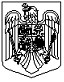                        AGENŢIA PENTRU FINANŢAREA INVESTIŢIILOR RURALE Vers. Septembrie 2017    A5  Amplasarea proiectului:Regiunea de dezvoltare 	Judeţ/Municipiul Bucureşti  Obiectivele investiţiei      Judeţ       Comună/Oraş          Sat		    SatA6 Date despre tipul de proiect şi beneficiar:A6.1      Investiție nouă				A6.2         Comune 	              Lucrări de intervenție			                 Alt tip de solicitantA 6.3    Prescorare   			A 6. 4 Alocare financiara         Restul Teritoriului (N)             Suerd (S)                                                                                                                         ITI (I)                        Zona Montana (M)A6.3.1 Detaliere criterii de selecţie îndepliniteA 7 Date despre consultant:DenumireCod Unic de Inregistrare/ Codul  			Nr. Inreg. ONRC  de Inregistrare Fiscala:A 8 Date despre proiectant:DenumireCod Unic de Inregistrar/ Codul  			Nr. Inreg. ONRC  de Inregistrare Fiscala:  B1.1 Informaţii privind solicitantul  Data de infiintare              Cod Unic de Inregistrare/ Codul de Inregistrare Fiscala         Statutul juridic al solicitantuluiNumar de inregistrare in registrul comertuluiCodul unic de înregistrare APIA	Anul atribuirii coduluiNr. comune ADI Denumire comune solicitant                                     Cod Unic de Înregistrare / Cod de Înregistrare Fiscală	Denumire comune solicitant                                     Cod Unic de Înregistrare / Cod de Înregistrare FiscalăDenumire comune solicitant                                     Cod Unic de Înregistrare / Cod de Înregistrare FiscalăDenumire comune solicitant                                     Cod Unic de Înregistrare / Cod de Înregistrare FiscalăDenumire comune solicitant                                     Cod Unic de Înregistrare / Cod de Înregistrare FiscalăDenumire comune solicitant                                     Cod Unic de Înregistrare / Cod de Înregistrare FiscalăDenumire comune solicitant                                     Cod Unic de Înregistrare / Cod de Înregistrare FiscalăB1.2 Sediul social / Domiciliul stabil al solicitantului / Reşedinţa din România              Judeţ       			Localitate					Sat     Cod poştal          Strada                                                   Nr.        Bloc     Scara        Etaj             Apartament                            Telefon fix / mobil         Fax	                     E-mailB1.3 Numele şi prenumele reprezentantului legal şi funcţia acestuia în cadrul organizaţiei, precum şi  specimenul de semnatură:	LEGALB2.1 Date de identitate ale reprezentantului legal de proiect       Data naşterii                                                             Cod numeric personal           Act de identitate	             Seria:  Nr.:               Eliberat la data de          de:                                            Valabil până         B.I.   C.I.    PaşaportB2.2 Domiciliul stabil al reprezentantului legal de proiect              Judeţ                                                         Localitate                                                                 Sat      Cod poştal            Strada                                         Nr.           Bloc             Scara        Etaj          Apartament            Telefon fix                                                           Telefon mobil                                                   Fax          E-mailB3.2 Adresa Băncii/SucursaleiB3.3 Cod IBAN	                                                            B3.4 Titularul contului bancarC FINANŢĂRI NERAMBURSABILE solicitate şi/sau obţinute    Dacă au fost obținute finanțări nerambursabile sau au fost solicitate și au fost obținute parțial, se vor detalia prin completarea tabelului de mai jos                      DA           NU* se completează de către solicitant cu denumirea programuluiREGULI DE COMPLETARECampurile "Numele si prenumele persoanei care inregistreaza. Semnatura", se vor completa dupa data primirii in format letric a acesteia impreuna cu documentele justificative.Completati devizele aferente capitolelor de cheltuieli, defalcat pe cheltuieli eligibile si neeligibile prin completarea tabelelor incluse in acest document, respectiv :1. Tabelul "Deviz financiar_cap3" cuprinde cheltuielile aferente capitolului 3 - Cheltuieli pentru proiectare si asistenta tehnica, cheltuieli care trebuie sa se regaseasca atat in Bugetul Indicativ (Tabel "Buget indicativ" din cererea de finantare, partea specifica), cat si in Dezivul General din Studiul de Fezabilitate/Documentatia de avizare a Lucrarilor pentru Interventii.2. Tabelul "Devize obiect" cuprinde formatul cadru al devizului pe obiect, iar solicitantul va completa atatea devize pe obiect cate obiecte definite de proiectant sunt incluse in proiect. Suma tuturor devizelor pe obiect trebuie sa se regaseasca atat in Bugetul Indicativ (tabelul "Buget indicativ" din cererea de finantare, partea specifica), cat si in Dezivul General din Studiul de Fezabilitate/ Documentatia de avizare a Lucrarilor pentru Interventii. In cazul in care proiectul de investitii presupune mai multe devize pe obiect, solicitantul va crea in documentul curent cate o copie a tabelului "Devize obiect" pentru fiecare deviz pe obiect si va detalia cheltuielile eligibile si neeligibile pe fiecare in parte.3. Tabelul "cap.2+cap.5" cuprinde cheltuieli aferente capitolelor 2 si 5 si trebuie sa se regaseasca atat in Bugetul Indicativ (tabel "Buget indicativ" din cererea de finantare, partea specifica), cat si Dezivul General din Studiul de Fezabilitate/ Documentatia de avizare a Lucrarilor pentru Interventii.4. Campurile "Prescorare" si "Detaliere criterii de selectie indeplinite" de la sectiunea A6 sunt obligatorii..Buget indicativ HG 28/2008					 Curs EURO                                   Data întocmirii Studiului  de FezabilitateBuget indicativ HG 907/ 2016					 Curs EURO                                   Data întocmirii Studiului  de Fezabilitate
*) Se înscrie denumirea obiectului de construcție sau intervenție*) Se înscrie denumirea obiectului de construcție sau intervențieF. DECLARAŢIE PE PROPRIA RĂSPUNDERE A SOLICITANTULUIPrin această declaraţie solicitantulcare solicită asistenţă financiară nerambursabilă prin programul FEADR pentru proiectul intitulatprin reprezentant legalcunoscând prevederile legii penale cu privire la falsul în declaraţii:       	Declar că proiectul propus asistenţei financiare nerambursabile FEADR nu beneficiază de altă finanţare din       	programe de finanţare nerambursabilă. De asemenea mă angajez ca în cazul în care proiectul va fi selectat  1.	pentru finanţare FEADR, nu voi depune acest proiect la nici un alt program de finanţare nerambursabilă la 	care proiectul poate fi în intregime sau parţial eligibil pentru asistenţă.2.	Declar că îndeplinesc condiţiile de eligibilitate prevăzute în fişa măsurii şi Ghidul Solicitantului şi mă  	angajez să le respect pe perioada de valabilitate a contractului de finanţare şi monitorizare a investiţiei, 	inclusiv criteriile de selecţie pentru care proiectul a fost punctat.	Declar că toate informaţiile din prezenta cerere de finanţare şi din documentele anexate sunt corecte şi mă3.	angajez să respect condiţiile cerute în reglementările referitoare la prezentul program şi pe cele legate de 	proiectul anexat şi să furnizez periodic, la cerere, documente justificative necesare.4.	Declar pe propria răspundere că orice modificări aduse dreptului de proprietate sau de folosință vor fi 	notificate AFIR în termen de trei zile de la data producerii lor.5.	Declar că eu şi organizaţia mea (UAT sau ONG) nu suntem într-unul din următoarele cazuri:	Acuzat din cauza unei greşeli privind conduita profesională având ca soluţie finală res judicata (împotriva 	căreia 	nici un apel nu este posibil)	Vinovat de grave deficienţe de conduită profesională dovedite prin orice mijloace pe care Agenţia le poate 	justifica.	Vinovat de faptul că nu am prezentat informaţiile cerute de Autoritatea Contractantă ca o condiţie de participare la 	licitaţie sau contractare.	Încălcarea prevederilor contractuale prin care nu mi-am îndeplinit obligaţiile contractuale în legatură cu un alt 	contract cu Agenţia sau alte contracte finanţate din fonduri comunitare.	Încercarea de a obţine informaţii confidenţiale sau de influenţare a Agenţiei în timpul procesului de evaluare a 	proiectului şi nu voi face presiuni la adresa evaluatorului.6. 	Declar că organizaţia pe care o reprezint ARE datorii către institutii de credit şi/sau instituţii financiare       	nebancare. In acest sens, atasez Graficul de rambursare a datoriilor si document de la banca pentru 	certificarea respectarii graficului de rambursare.    	Declar că organizaţia pe care o reprezint NU are datorii către instituţii de credit şi/sau instituţii financiare 	nebancare7. 	Declar pe propria răspundere ca în cazul în care nu respect oricare din punctele prevăzute în această 	declaratie proiectul să devină neeligibil în baza criteriului "Eligibilitatea solicitantului" sau contractul să fie 	reziliat.8.	 Declar pe proprie răspundere că:    	Nu sunt înregistrat în scopuri TVA şi că mă angajez să notific Agenţiei orice modificare a situaţiei privind 	înregistrarea ca plătitor de TVA, în maxim 10 (zece) zile de la data înregistrarii în scopuri TVA     	Sunt înregistrat în scopuri de TVA (certificat de înregistrare fiscalî în scopuri de TVA)9.	Declar pe propria răspundere că nu am înscrieri care privesc sancțiuni economico-financiare în cazierul 	judiciar pe care mă oblig să îl depun la încheierea contractului de finanţare . 10. 	Declar pe propria răspundere că nu am fapte înscrise în cazierul fiscal 11. 	Declar pe propria răspundere că toate cheltuielile neeligibile vor fi suportate de solicitant și că acestea vor fi	realizate până la finalizarea proiectului.12.	Ma angajez ca in termenul precizat in Ghidul Solicitantului, de la data primirii "Notificarii benficiarului 	privind selectarea cererii de finantare si semnarea contractului de finantare", sa asigur si sa prezint 	documentele obligatorii mentionate in Ghidul solicitantului pentru contractarea proiectului.	13.	Declar pe proprie raspundere ca voi achita integral datoria fata de AFIR, inclusiv dobanzile si majorarile de 	intarziere pana la semnarea contractului de finantare (pentru solicitantii inregistrati in registrul debitorilor 	AFIR atat pentru programul SAPARD cat si pentru FEADR).14.	Declar pe propria răspundere ca nu sunt în insolventă sau incapacitate de plată15.	Declar pe propria răspundere că în conformitate cu termenul menţionat în notificarea AFIR privind selecţia 	cererii de finanţare, voi obţine şi depune, înainte de semnarea contractului de finanţare, documentul emis de 	ANPM menţionat în secţiunea E punctul 4 al cererii de finanţare.16.	Accept publicarea pe site-ul AFIR a datelor mele, cu respectarea legislaţiei naţionale şi europene privind 	transparenţa.Semnatura reprezentant legal şi ştampila (după caz)							DataIndic. nr. 1 - se va bifa doar o singura categorie/ categoria majoritarăIndic. nr. 2 - se va completa numărul comunelor sprijinite prin proiectIndic. nr. 3, 4, 5 - se va completa numărul de KM de drum, de conducte de alimentare cu apă şi de conducte de canalizare realizate prin proiectIndic. nr. 6 - se va completa numărul locuitorilor deserviţiIndic. nr. 7 - se va completa cu "DA" în cazul în care investiţia este amplasată în zonă montană (cf. Listei UAT din Zonele Montane); în caz contrar se va completa "NU"Indic. nr. 8 - se va completa din momentul demararii M01, M02, respectiv M16, cu bifa în dreptul măsurii corespunzătoare, dacă va fi cazul.Pentru indicatorii de tip numeric care nu fac obiectul investitiei sa va completa valoarea zero.Indic. nr. 1 - se va completa cu valoarea publica totala din bugetul indicativ_                                                                          Indic. nr. 2 - se va completa numărul locurilor de munca nou create                                                                                           Codul unic de înregistrare APIAÎn cazul în care nu aveți un cod unic de înregistrare APIA, completați acest formular. FORMULARde înscriere în Registrul unic de identificare pentru solicitanţii de finanţare prin măsurileProgramului naţional de dezvoltare rurală 2014 – 2020Denumire solicitant:Categorie Solicitant:Sediul / AdresaŢara			Județul					oraşulcomuna				satul 				stradanr		bl. 		et. 		ap. 		sectorul 	 codul postalNumăr de telefon 			Fax 			    E-mailNumăr de înregistrare în registrul comerțului/Registrul asociațiilor și fundațiilor CUI / CIF   Cod CAEN pentru activitatea principalăCod CAEN pentru activitatea secundară pentru care se solicită înregistrarea în Registrul unic de identificareCod IBANdeschis la BancaSucursala / AgențiePrin reprezentant legal, doamna/domnulcu CNP                                             , solicit înscrierea în Registrul unic de îdentificare - Agenţia de Plăţi şi Intervenţie pentru Agricultură.Am luat la cunoştinţă că orice modificare a informaţiilor de mai sus trebuie furnizată către APIA în termen de maximum 10 zile lucrătoare de la producerea acestora.Declar pe propria răspundere că cele de mai sus sunt conforme cu realitatea.Sunt de acord ca datele din cerere să fie introduse în baza de date a Sistemului Integrat de Administrare şi Control, procesate şi verificate în vederea înscrierii în Registrul unic de identificare şi transmise autorităţilor responsabile în vederea elaborării de studii statistice şi de evaluări economice, în condiţiile Legii nr. 677-2001 pentru protecţia persoanelor cu privire la prelucrarea datelor cu caracter personal şi libera circulaţie a acestor date, cu modificarile şi completările ulterioare.Reprezentant legal 									DataNumele şi prenumeleSemnătura ...............................................................................................................................Se completează de către Agenţia pentru Finanţarea Investiţiilor Rurale - OficiulJudeţean/Centrul Regional – Programul FEADR pentru cereri de finanţare.OJFIR/CRFIR                                                    Număr înregistrareNumăr   Număr	Codificare	Nr. cerere	Nr.	Cod	Număr ordine măsură submăsură  de rezervă	de proiecte   regiune judeţData Înregistrării            Numele şi prenumele persoanei care înregistrează:  Semnătura:Data primirii cererii de finanţare la Contractare:Se completează de către solicitantSe completează de către Agenţia pentru Finanţarea Investiţiilor Rurale - OficiulJudeţean/Centrul Regional – Programul FEADR pentru cereri de finanţare.OJFIR/CRFIR                                                    Număr înregistrareNumăr   Număr	Codificare	Nr. cerere	Nr.	Cod	Număr ordine măsură submăsură  de rezervă	de proiecte   regiune judeţData Înregistrării            Numele şi prenumele persoanei care înregistrează:  Semnătura:Data primirii cererii de finanţare la Contractare:Se completează de către solicitantSemnătura Director OJFIR/Director GeneralAdjunct CRFIRŞtampila OJFIR/CRFIRSe completează de către Agenţia pentru Finanţarea Investiţiilor Rurale - OficiulJudeţean/Centrul Regional – Programul FEADR pentru cereri de finanţare.OJFIR/CRFIR                                                    Număr înregistrareNumăr   Număr	Codificare	Nr. cerere	Nr.	Cod	Număr ordine măsură submăsură  de rezervă	de proiecte   regiune judeţData Înregistrării            Numele şi prenumele persoanei care înregistrează:  Semnătura:Data primirii cererii de finanţare la Contractare:Se completează de către solicitantDATE DE ÎNREGISTRARE	NUME ŞI PRENUME DIRECTOR OJFIR/                                                                                                      DIRECTOR GENERAL ADJUNCT CRFIRA PREZENTARE GENERALĂA1 Sub Măsura  19.2 – M6:”Incluziune sociala ” din SDL 2014-2020 GAL MOLDO-PRUT	07  Servicii de bază şi reînnoirea satelor în zonele rurale                              - Sub-măsura: 7.2 - Investiţii în crearea și modernizarea infrastructurii de bază la scară micăTip investitie:Infrastructura socială Conţinutul cadru al documentaţiei tehnico-economice faza SF/DALI conform :        H.G. nr. 28/2008                                                                                                                                              H.G. nr. 907/2016A2 Denumire solicitant:A3 Titlu proiect:A4 Descrierea succintă a proiectului:B INFORMAȚII PRIVIND SOLICITANTULB1 Descrierea solicitantuluiNumePrenumeFuncțieReprezentant legalSpecimen de semnăturăB2 Informații referitoare la reprezentantul legal de proiect B3 Informații privind contul bancar pentru proiect F.E.A.D.R. B3 Informații privind contul bancar pentru proiect F.E.A.D.R. B3.1 Denumirea BănciiDenumirea Sucursalei/FilialeiDADADADANUNumăr proiecteTitlul proiectelor și Numărul contractelor de finanțareData finalizăriiValoarea sprijinului (EUR)NUProgram Naţional *Program Naţional *Program Naţional *SAPARD *FEADR *Alte programe europene*Alte programe europene*Alte programe europene*Alte programe internaționale*Alte programe internaționale*Alte programe internaționale*MINISTERUL AGRICULTURII SI DEZVOLTARII RURALEAGENŢIA PENTRU FINANŢAREA INVESTIŢIILOR RURALEMăsuraMăsura6Denumirea capitolelor de cheltuieliCheltuieli eligibileCheltuieli eligibileCheltuieli eligibileCheltuielineeligibileTotalEUREUREUREUR112334Capitolul 1 Cheltuieli pentru obtinerea şi amenajarea terenului - total, din care:Capitolul 1 Cheltuieli pentru obtinerea şi amenajarea terenului - total, din care:1.1 Cheltuieli pentru obţinerea terenului1.1 Cheltuieli pentru obţinerea terenului1.2 Cheltuieli pentru amenajarea terenului1.2 Cheltuieli pentru amenajarea terenului1.3 Cheltuieli cu amenajari pentru protecţia mediului şi aducerea la starea iniţială1.3 Cheltuieli cu amenajari pentru protecţia mediului şi aducerea la starea iniţialăCapitolul 2 Cheltuieli pentru asigurarea utilităţilor necesare obiectivuluiCapitolul 2 Cheltuieli pentru asigurarea utilităţilor necesare obiectivuluiCapitolul 3 Cheltuieli pentru proiectare şi asistenţă tehnică - total, din care:Capitolul 3 Cheltuieli pentru proiectare şi asistenţă tehnică - total, din care:3.1 Studii de teren3.1 Studii de teren3.2 Obţinerea de avize, acorduri şi autorizaţii3.2 Obţinerea de avize, acorduri şi autorizaţii3.3 Proiectare şi inginerie3.3 Proiectare şi inginerie3.4 Organizarea procedurilor de achiziţie3.4 Organizarea procedurilor de achiziţie3.5 Consultanţă3.5 Consultanţă3.6 Asistenţă tehnică3.6 Asistenţă tehnicăVerificare încadrare cheltuieli capitolul 3Verificare încadrare cheltuieli capitolul 3cheltuieli cap, 3 nu se încadrează în limita de 10%cheltuieli cap, 3 nu se încadrează în limita de 10%cheltuieli cap, 3 nu se încadrează în limita de 10%cheltuieli cap, 3 nu se încadrează în limita de 10%Capitolul 4 Cheltuieli pentru investiţia de bază - total, din care:Capitolul 4 Cheltuieli pentru investiţia de bază - total, din care:Construcții, din care:Construcții, din care:4.1 Construcţii şi instalaţii4.1 Construcţii şi instalaţii4.2 Montaj utilaj tehnologic4.2 Montaj utilaj tehnologic4.3 Utilaje, echipamente tehnologice şi funcţionale cu montaj (procurare)4.3 Utilaje, echipamente tehnologice şi funcţionale cu montaj (procurare)4.4 Utilaje şi echipamente fară montaj, mijloace de transport, alte achiziţii specifice4.4 Utilaje şi echipamente fară montaj, mijloace de transport, alte achiziţii specifice4.5 Dotări4.5 Dotări4.6 Active necorporale4.6 Active necorporaleCapitolul 5 Alte cheltuieli - total, din care:Capitolul 5 Alte cheltuieli - total, din care:5.1 Organizare de şantier5.1 Organizare de şantier5.1.1 lucrări de construcţii şi instalaţii aferente organizării de şantier5.1.1 lucrări de construcţii şi instalaţii aferente organizării de şantier5.1.2 cheltuieli conexe orgănizării şantierului5.1.2 cheltuieli conexe orgănizării şantierului5.2 Comisioane, taxe, costul creditului5.2 Comisioane, taxe, costul creditului5.3 Cheltuieli diverse şi neprevăzute5.3 Cheltuieli diverse şi neprevăzuteCapitolul 6 Cheltuieli pentru darea în exploatare - total, din care:Capitolul 6 Cheltuieli pentru darea în exploatare - total, din care:6.1 Pregătirea personalului de exploatare6.1 Pregătirea personalului de exploatare6.2 Probe tehnologice şi teste6.2 Probe tehnologice şi testeTOTAL  GENERALTOTAL  GENERALVerificare actualizareVerificare actualizareactualizare mai mica de 5% din valoarea eligibilăactualizare mai mica de 5% din valoarea eligibilăactualizare mai mica de 5% din valoarea eligibilăactualizare mai mica de 5% din valoarea eligibilăACTUALIZARE Cheltuieli Eligibile (max 5%)ACTUALIZARE Cheltuieli Eligibile (max 5%)TOTAL GENERAL CU ACTUALIZARETOTAL GENERAL CU ACTUALIZAREValoare TVAValoare TVATOTAL GENERAL inclusiv TVATOTAL GENERAL inclusiv TVALEIEUROEUROVALOARE TOTALĂVALOARE TOTALĂVALOARE ELIGIBILĂVALOARE ELIGIBILĂVALOARE NEELIGIBILĂVALOARE NEELIGIBILĂPlan FinanciarPlan FinanciarPlan FinanciarPlan FinanciarPlan FinanciarPlan FinanciarCheltuieli eligibile	Cheltuieli	TotalEURO	neeligibile EUROCheltuieli eligibile	Cheltuieli	TotalEURO	neeligibile EUROCheltuieli eligibile	Cheltuieli	TotalEURO	neeligibile EUROCheltuieli eligibile	Cheltuieli	TotalEURO	neeligibile EUROCheltuieli eligibile	Cheltuieli	TotalEURO	neeligibile EUROCheltuieli eligibile	Cheltuieli	TotalEURO	neeligibile EUROAjutor public nerambursabil (contribuţie UE şi cofinanţare naţională)Ajutor public nerambursabil (contribuţie UE şi cofinanţare naţională)Cofinanțare privată, din care:Cofinanțare privată, din care:- autofinanțare- autofinanțare- împrumuturi- împrumuturiBuget localBuget localTOTAL PROIECTTOTAL PROIECTProcent contribuţie publicăProcent contribuţie publicăAvans solicitatAvans solicitatProcent avans solicitat ca procent din ajutorul public nerambursabilProcent avans solicitat ca procent din ajutorul public nerambursabilSuma avans mai mica de 50% din ajutorul publicSuma avans mai mica de 50% din ajutorul publicSuma avans mai mica de 50% din ajutorul publicMINISTERUL AGRICULTURII SI DEZVOLTARII RURALEAGENŢIA PENTRU FINANŢAREA INVESTIŢIILOR RURALEMăsuraMăsura6Denumirea capitolelor de cheltuieliCheltuieli eligibileCheltuieli eligibileCheltuieli eligibileCheltuielineeligibileTotalEUREUREUREUR112334Capitolul 1 Cheltuieli pentru obtinerea şi amenajarea terenului - total, din care:Capitolul 1 Cheltuieli pentru obtinerea şi amenajarea terenului - total, din care:1.1 Obţinerea terenului1.1 Obţinerea terenului1.2 Amenajarea terenului1.2 Amenajarea terenului1.3 Amenajari pentru protecţia mediului şi aducerea la starea iniţială1.3 Amenajari pentru protecţia mediului şi aducerea la starea iniţială1.4. Cheltuieli pentru relocarea/ protectia utilitatilor1.4. Cheltuieli pentru relocarea/ protectia utilitatilorCapitolul 2 Cheltuieli pentru asigurarea utilităţilor necesare obiectivului de investitiiCapitolul 2 Cheltuieli pentru asigurarea utilităţilor necesare obiectivului de investitiiCapitolul 3 Cheltuieli pentru proiectare şi asistenţă tehnică - total, din care:Capitolul 3 Cheltuieli pentru proiectare şi asistenţă tehnică - total, din care:3.1 Studii 3.1 Studii         3.1.1. Studii de teren        3.1.1. Studii de teren        3.1.2. Raport privind impactul asupra mediului        3.1.2. Raport privind impactul asupra mediului        3.1.3. Alte studii specifice        3.1.3. Alte studii specifice3.2 Documentatii-suport si cheltuieli pentru obtinerea de avize, acorduri si autorizatii3.2 Documentatii-suport si cheltuieli pentru obtinerea de avize, acorduri si autorizatii3.3 Expertizare tehnica3.3 Expertizare tehnica3.4 Certificarea performantei energetice si auditul energetic al cladirilor3.4 Certificarea performantei energetice si auditul energetic al cladirilor3.5 Proiectare 3.5 Proiectare        3.5.1. Tema de proiectare       3.5.1. Tema de proiectare       3.5.2. Studiu de prefezabilitate       3.5.2. Studiu de prefezabilitate       3.5.3. Studiu de fezabilitate/ documentatie de avizare a lucrarilor de interventii si deviz general       3.5.3. Studiu de fezabilitate/ documentatie de avizare a lucrarilor de interventii si deviz general      3.5.4. Documentatiile tehnice necesare in vederea obtinerii avizelor/ acordurilor/ autorizatiilor      3.5.4. Documentatiile tehnice necesare in vederea obtinerii avizelor/ acordurilor/ autorizatiilor      3.5.5. Verificarea tehnica de calitate a proiectului tehnic si a detaliilor de executie      3.5.5. Verificarea tehnica de calitate a proiectului tehnic si a detaliilor de executie      3.5.6. Proiect tehnic si detalii de executie      3.5.6. Proiect tehnic si detalii de executie3.6 Organizarea procedurilor de achizitii 3.6 Organizarea procedurilor de achizitii 3.7. Consultanta3.7. Consultanta      3.7.1. Managementul de proiect pentru obiectivul de investitii      3.7.1. Managementul de proiect pentru obiectivul de investitii      3.7.2. Auditul financiar      3.7.2. Auditul financiar3.8. Asistenta tehnica3.8. Asistenta tehnica      3.8.1. Asistenta tehnica din partea proiectantului      3.8.1. Asistenta tehnica din partea proiectantului           3.8.1.1. pe perioada de executie a lucrarilor           3.8.1.1. pe perioada de executie a lucrarilor           3.8.1.2. pentru participarea proiectantului la fazele incluse in programul de control al lucrarilor de executie, avizat de catre Inspectoratul de Stat in Constructii           3.8.1.2. pentru participarea proiectantului la fazele incluse in programul de control al lucrarilor de executie, avizat de catre Inspectoratul de Stat in Constructii      3.8.2. Dirigentie de santier      3.8.2. Dirigentie de santierVerificare încadrare cheltuieli capitolul 3Verificare încadrare cheltuieli capitolul 3cheltuieli cap, 3 se încadrează în limita de 10%cheltuieli cap, 3 se încadrează în limita de 10%cheltuieli cap, 3 se încadrează în limita de 10%cheltuieli cap, 3 se încadrează în limita de 10%Capitolul 4 Cheltuieli pentru investiţia de bază - total, din care:Capitolul 4 Cheltuieli pentru investiţia de bază - total, din care:Construcții, din care:Construcții, din care:4.1 Construcţii şi instalaţii4.1 Construcţii şi instalaţii4.2 Montaj utilaje, echipamente tehnologice si functionale4.2 Montaj utilaje, echipamente tehnologice si functionale4.3 Utilaje, echipamente tehnologice şi funcţionale care necesita montaj4.3 Utilaje, echipamente tehnologice şi funcţionale care necesita montaj4.4 Utilaje şi echipamente tehnologice si functionale care nu necesita montaj si echipamente de transport4.4 Utilaje şi echipamente tehnologice si functionale care nu necesita montaj si echipamente de transport4.5 Dotări4.5 Dotări4.6 Active necorporale4.6 Active necorporaleCapitolul 5 Alte cheltuieli - total, din care:Capitolul 5 Alte cheltuieli - total, din care:5.1 Organizare de şantier5.1 Organizare de şantier5.1.1 lucrări de construcţii şi instalaţii aferente organizării de şantier5.1.1 lucrări de construcţii şi instalaţii aferente organizării de şantier5.1.2 cheltuieli conexe orgănizării şantierului5.1.2 cheltuieli conexe orgănizării şantierului5.2 Comisioane, cote, taxe, costul creditului5.2 Comisioane, cote, taxe, costul creditului     5.2.1. Comisioanele şi dobânzile aferente creditului băncii finanţatoare     5.2.1. Comisioanele şi dobânzile aferente creditului băncii finanţatoare     5.2.2. Cota aferentă ISC pentru controlul calităţii lucrărilor de construcţi     5.2.2. Cota aferentă ISC pentru controlul calităţii lucrărilor de construcţi     5.2.3. Cota aferentă ISC pentru controlul statului în amenajarea teritoriului, urbanism şi pentru autorizarea lucrărilor de construcţii     5.2.3. Cota aferentă ISC pentru controlul statului în amenajarea teritoriului, urbanism şi pentru autorizarea lucrărilor de construcţii    5.2.4. Cota aferentă Casei Sociale a Constructorilor - CSC    5.2.4. Cota aferentă Casei Sociale a Constructorilor - CSC    5.2.5. Taxe pentru acorduri, avize conforme şi autorizaţia de construire/desfiinţare    5.2.5. Taxe pentru acorduri, avize conforme şi autorizaţia de construire/desfiinţare5.3 Cheltuieli diverse şi neprevăzute5.3 Cheltuieli diverse şi neprevăzute5.4 Cheltuieli pentru informare şi publicitate5.4 Cheltuieli pentru informare şi publicitateCapitolul 6 Cheltuieli pentru probe tehnologice şi teste - total, din care:Capitolul 6 Cheltuieli pentru probe tehnologice şi teste - total, din care:6.1 Pregătirea personalului de exploatare6.1 Pregătirea personalului de exploatare6.2 Probe tehnologice şi teste6.2 Probe tehnologice şi testeTOTAL  GENERALTOTAL  GENERALVerificare actualizareVerificare actualizareactualizare mai mica de 5% din valoarea eligibilăactualizare mai mica de 5% din valoarea eligibilăactualizare mai mica de 5% din valoarea eligibilăactualizare mai mica de 5% din valoarea eligibilăACTUALIZARE Cheltuieli Eligibile (max 5%)ACTUALIZARE Cheltuieli Eligibile (max 5%)TOTAL GENERAL CU ACTUALIZARETOTAL GENERAL CU ACTUALIZAREValoare TVAValoare TVATOTAL GENERAL inclusiv TVATOTAL GENERAL inclusiv TVALEIEUROEUROVALOARE TOTALĂVALOARE TOTALĂVALOARE ELIGIBILĂVALOARE ELIGIBILĂVALOARE NEELIGIBILĂVALOARE NEELIGIBILĂPlan FinanciarPlan FinanciarPlan FinanciarPlan FinanciarPlan FinanciarPlan FinanciarCheltuieli eligibile	Cheltuieli	TotalEURO	neeligibile EUROCheltuieli eligibile	Cheltuieli	TotalEURO	neeligibile EUROCheltuieli eligibile	Cheltuieli	TotalEURO	neeligibile EUROCheltuieli eligibile	Cheltuieli	TotalEURO	neeligibile EUROCheltuieli eligibile	Cheltuieli	TotalEURO	neeligibile EUROCheltuieli eligibile	Cheltuieli	TotalEURO	neeligibile EUROAjutor public nerambursabil (contribuţie UE şi cofinanţare naţională)Ajutor public nerambursabil (contribuţie UE şi cofinanţare naţională)Cofinanțare privată, din care:Cofinanțare privată, din care:- autofinanțare- autofinanțare- împrumuturi- împrumuturiBuget localBuget localTOTAL PROIECTTOTAL PROIECTProcent contribuţie publicăProcent contribuţie publicăAvans solicitatAvans solicitatProcent avans solicitat ca procent din ajutorul public nerambursabilProcent avans solicitat ca procent din ajutorul public nerambursabilSuma avans mai mica de 50% din ajutorul publicSuma avans mai mica de 50% din ajutorul publicSuma avans mai mica de 50% din ajutorul publicMINISTERUL AGRICULTURII ŞI DEZVOLTĂRII RURALEAnexa A1Anexa A1Anexa A1Anexa A1AGENŢIA PENTRU FINANŢAREA INVESTIŢIILOR RURALEDeviz financiar – Capitolul 3 – Cheltuieli pentru proiectare și asistență tehnică - EURODeviz financiar – Capitolul 3 – Cheltuieli pentru proiectare și asistență tehnică - EURODeviz financiar – Capitolul 3 – Cheltuieli pentru proiectare și asistență tehnică - EUROHG 28/2008HG 28/2008HG 28/2008HG 28/2008Nr. crt.SpecificațieValoare eligibilăValoare neeligibilă1Cheltuieli pentru studii de teren (geotehnice, geologice, hidrologice,hidrogeologice, fotogrammetrice, topografice şi de stabilitate a terenului pecare se amplasează obiectivul de investiţie)2Cheltuieli pentru obţinere de avize, acorduri şi autorizaţii - total, din care:1. obţinerea/prelungirea valabilităţii ceritificatului de urbanism2. obţinerea/prelungirea valabilităţii autorizaţiei de construire/desfiinţare, obţinereautorizaţii de scoatere din circuitul agricol3. obţinerea avizelor şi acordurilor pentru racorduri şi branşamente la reţelelepublice de apă, canalizare, gaze, termoficare, energie electrică, telefonie, etc4. obţinere aviz sanitar, sanitar-veterinar şi fitosanitar5. obţinerea certificatului de nomenclatură stradală şi adresa6. întocmirea documentaţiei, obţinerea numărului Cadastral provizoriu şiînregistrarea terenului în Cartea Funciară                7. obţinerea avizului PSI8. obţinerea acordului de mediu9. căi ferate industriale10. alte avize, acorduri şi autorizaţii solicitate prin lege3Proiectare şi inginerie - total, din care:1. Cheltuieli pentru elaborarea tuturor fazelor de proiectare - total, din care:a. studiu de prefezabilitateb. studiu de fezabilitatec. proiect tehnicd. detalii de execuţiee. verificarea tehnică a proiectăriif. elaborarea certificatului de performanţa energetică a clădirii2. Documentaţii necesare pentru obţinerea acordurilor, avizelor şi autorizaţiiloraferente obiectivului de investitii3. Cheltuielile pentru expertiza tehnică efectuată pentru construcţii începute şineterminate sau care urmează a fi modificate prin proiect (modernizări, consolidări,etc.)4. Cheltuielile pentru efectuarea auditului energetic4Organizarea procedurilor de achiziţie5Cheltuieli pentru consultanţă - total, din care1. plata serviciilor de consultanţă la elaborarea studiilor de piaţă, de evaluare, la întocmirea cererii de finanţare2. plata serviciilor de consultanţă în domeniul managementului investiţiei sauadministrarea contractului de execuţie6Cheltuieli pentru asistenţa tehnică - total, din care:1. asistenţa tehnică din partea proiectantului în cazul când aceasta nu intră întarifarea proiectării2. plata diriginţilor de şantier desemnaţi de autoritatea contractantă, autorizaţiconform prevederilor legale pentru verificarea execuţiei lucrărilor de construcţii şiinstalaţiiTotal valoare fără TVAValoare TVA (aferentă cheltuielilor eligibile şi neeligibile)TOTAL DEVIZ FINANCIAR 1 (inclusiv TVA)TOTAL DEVIZ FINANCIAR 1 (inclusiv TVA)MINISTERUL AGRICULTURII ŞI DEZVOLTĂRII RURALEAnexa A1Anexa A1Anexa A1Anexa A1AGENŢIA PENTRU FINANŢAREA INVESTIŢIILOR RURALEDeviz financiar – Capitolul 3 – Cheltuieli pentru proiectare și asistență tehnică - EURODeviz financiar – Capitolul 3 – Cheltuieli pentru proiectare și asistență tehnică - EURODeviz financiar – Capitolul 3 – Cheltuieli pentru proiectare și asistență tehnică - EUROHG 907/2016HG 907/2016HG 907/2016HG 907/2016Nr. crt.SpecificațieValoare eligibilăValoare neeligibilă3.1.Cheltuieli pentru studii – total, din care:3.1.1. Cheltuieli pentru studii de teren (geotehnice, geologice, hidrologice, hidrogeologice, fotogrammetrice, topografice şi de stabilitate a terenului pe care se amplasează obiectivul de investiţie)3.1.2. Raport privind impactul asupra mediului3.1.3. Studii de specialitate necesare in functie de specificul investitiei3.2Documentatii – suport si cheltuieli pentru obţinere de avize, acorduri şi autorizaţii 1. obţinerea/prelungirea valabilităţii ceritificatului de urbanism2. obţinerea/prelungirea valabilităţii autorizaţiei de construire/desfiinţare3. obţinerea avizelor şi acordurilor pentru racorduri şi branşamente la reţelepublice de apă, canalizare, alimentare cu gaze, alimentare cu agent termic, energie electrică, telefonie4. obţinerea certificatului de nomenclatură stradală şi adresa5. întocmirea documentaţiei, obţinerea numărului Cadastral provizoriu şiînregistrarea terenului în Cartea Funciară                6. obtinerea actului administrativ al autoritatii competente pentru protectia mediului                7. obţinerea avizului de protectie civila8. avizul de specialitate in cazul obiectivelor de patrimoniu9. alte avize, acorduri şi autorizaţii3.3 Cheltuieli pentru expertizarea tehnică a construcţiilor existente, a structurilorşi/sau, după caz, a proiectelor tehnice, inclusiv întocmirea de către expertultehnic a raportului de expertiză tehnică3.4. Cheltuieli pentru certificarea performanţei energetice şi auditul energetic alclădirilor3.5.Cheltuieli pentru proiectare3.5.1 Temă de proiectare:3.5.2 Studiu de prefezabilitate3.5.3 Studiu de fezabilitate/documentaţie de avizare a lucrărilor de intervenţii şideviz general3.5.4 Documentaţiile tehnice necesare în vederea obţinerii avizelor/acordurilor/autorizaţiilor3.5.5 Verificarea tehnică de calitate a proiectului tehnic şi a detaliilor de execuţie3.5.6 Proiect tehnic şi detalii de execuţie3.6Cheltuieli aferente organizării şi derulării procedurilor de achiziţii publice1. Cheltuieli aferente întocmirii documentaţiei de atribuire şi multiplicării acesteia(exclusiv cele cumpărate de ofertanţi)2. Cheltuieli cu onorariile, transportul, cazarea şi diurna membrilor desemnaţi încomisiile de evaluare3. Anunţuri de intenţie, de participare şi de atribuire a contractelor, corespondenţăprin poştă, fax, poştă electronică în legătură cu procedurile de achiziţie publică4. Cheltuieli aferente organizării şi derulării procedurilor de achiziţii publice3.7.Cheltuieli pentru consultanţă3.7.1 Managementul de proiect pentru obiectivul de investiţii3.7.2 Auditul financiar3.8.Cheltuieli pentru asistenţă tehnică3.8.1. Asistenţă tehnică din partea proiectantului1.1. pe perioada de execuţie a lucrărilor1.2. pentru participarea proiectantului la fazele incluse în programul de control allucrărilor de execuţie, avizat de către Inspectoratul de Stat în Construcţii3.8.2 Dirigenţie de şantier, asigurată de personal tehnic de specialitate, autorizatTotal valoare fără TVAValoare TVA (aferentă cheltuielilor eligibile şi neeligibile)TOTAL DEVIZ FINANCIAR 1 (inclusiv TVA)TOTAL DEVIZ FINANCIAR 1 (inclusiv TVA)MINISTERUL AGRICULTURII ŞI DEZVOLTĂRII RURALEMINISTERUL AGRICULTURII ŞI DEZVOLTĂRII RURALEAnexa A2Anexa A2Anexa A2Anexa A2Anexa A2Anexa A2AGENŢIA PENTRU FINANŢAREA INVESTIŢIILOR RURALEAGENŢIA PENTRU FINANŢAREA INVESTIŢIILOR RURALEDEVIZUL OBIECTULUI*DEVIZUL OBIECTULUI*DEVIZUL OBIECTULUI*DEVIZUL OBIECTULUI*DEVIZUL OBIECTULUI*HG 28/2008HG 28/2008HG 28/2008HG 28/2008HG 28/2008HG 28/2008HG 28/2008HG 28/2008Nr. crt.DenumireDenumireValoare pe categorii de lucrări, fara TVA - EUROValoare pe categorii de lucrări, fara TVA - EUROValoare pe categorii de lucrări, fara TVA - EUROValoare pe categorii de lucrări, fara TVA - EUROValoare pe categorii de lucrări, fara TVA - EUROValoare eligibilăValoare eligibilăValoare neeligibilăValoare neeligibilăValoare neeligibilăI -  LUCRĂRI DE CONSTRUCȚII ȘI INSTALAȚIII -  LUCRĂRI DE CONSTRUCȚII ȘI INSTALAȚIII -  LUCRĂRI DE CONSTRUCȚII ȘI INSTALAȚII1TerasamenteTerasamente2Construcţii : rezistenţă (fundaţii, structură de rezistenţă) şiarhitectură (închideri exterioare, compartimentări, finisaje)Construcţii : rezistenţă (fundaţii, structură de rezistenţă) şiarhitectură (închideri exterioare, compartimentări, finisaje)3IzolaţiiIzolaţii4Instalaţii electriceInstalaţii electrice5Instalaţii sanitareInstalaţii sanitare6Instalaţii de încălzire, ventilare, climatizare. PSI, radio-tv, intranetInstalaţii de încălzire, ventilare, climatizare. PSI, radio-tv, intranet7Instalaţii de alimentare cu gaze naturaleInstalaţii de alimentare cu gaze naturale8Instalaţii de telecomunicaţiiInstalaţii de telecomunicaţiiTOTAL I ( fără TVA)TOTAL I ( fără TVA)II - MONTAJII - MONTAJII - MONTAJ9Montaj utilaje şi echipamente tehnologiceMontaj utilaje şi echipamente tehnologiceTOTAL II ( fără TVA)TOTAL II ( fără TVA)III - PROCURAREIII - PROCURAREIII - PROCURARE10Utilaje şi echipamente tehnologiceUtilaje şi echipamente tehnologice11Utilaje şi echipamente de transport, utilaje şi echipamente fară montaj, mijloace de transport, alte achiziţii specificeUtilaje şi echipamente de transport, utilaje şi echipamente fară montaj, mijloace de transport, alte achiziţii specifice12DotăriDotăriTOTAL III ( fără TVA)TOTAL III ( fără TVA)TOTAL ( TOTAL I + TOTAL II +TOTAL III) fără TVATOTAL ( TOTAL I + TOTAL II +TOTAL III) fără TVATVA aferent cheltuielilor eligibile şi neeligibileTVA aferent cheltuielilor eligibile şi neeligibileTOTAL DEVIZ PE OBIECT (inclusiv TVA)TOTAL DEVIZ PE OBIECT (inclusiv TVA)MINISTERUL AGRICULTURII ŞI DEZVOLTĂRII RURALEMINISTERUL AGRICULTURII ŞI DEZVOLTĂRII RURALEAnexa A2Anexa A2Anexa A2Anexa A2Anexa A2Anexa A2AGENŢIA PENTRU FINANŢAREA INVESTIŢIILOR RURALEAGENŢIA PENTRU FINANŢAREA INVESTIŢIILOR RURALEDEVIZUL OBIECTULUI*DEVIZUL OBIECTULUI*DEVIZUL OBIECTULUI*DEVIZUL OBIECTULUI*DEVIZUL OBIECTULUI*HG 97/2016HG 97/2016HG 97/2016HG 97/2016HG 97/2016HG 97/2016HG 97/2016HG 97/2016Nr. crt.DenumireDenumireValoare pe categorii de lucrări, fara TVA - EUROValoare pe categorii de lucrări, fara TVA - EUROValoare pe categorii de lucrări, fara TVA - EUROValoare pe categorii de lucrări, fara TVA - EUROValoare pe categorii de lucrări, fara TVA - EUROValoare eligibilăValoare eligibilăValoare neeligibilăValoare neeligibilăValoare neeligibilăI -  LUCRĂRI DE CONSTRUCȚII ȘI INSTALAȚIII -  LUCRĂRI DE CONSTRUCȚII ȘI INSTALAȚIII -  LUCRĂRI DE CONSTRUCȚII ȘI INSTALAȚII4.1Constructii si instalatiiConstructii si instalatii4.1.1 Terasamente, sistematizare pe verticala si amenajari exterioare4.1.1 Terasamente, sistematizare pe verticala si amenajari exterioare4.1.2. Rezistenta4.1.2. Rezistenta4.1.3. Arhitectura4.1.3. Arhitectura4.1.4. Instalatii 4.1.4. Instalatii TOTAL I ( fără TVA)TOTAL I ( fără TVA)II - MONTAJII - MONTAJII - MONTAJ4.2Montaj utilaje, echipamente tehnologice si functionaleMontaj utilaje, echipamente tehnologice si functionaleTOTAL II ( fără TVA)TOTAL II ( fără TVA)III - PROCURAREIII - PROCURAREIII - PROCURARE4.3Utilaje, echipamente tehnologice si functionale care necesita montaj Utilaje, echipamente tehnologice si functionale care necesita montaj 4.4Utilaje,echipamente tehnologice si functionale care nu necesita montaj si echipamente de transportUtilaje,echipamente tehnologice si functionale care nu necesita montaj si echipamente de transport4.5DotăriDotări4.6Active necorporaleActive necorporaleTOTAL III ( fără TVA)TOTAL III ( fără TVA)TOTAL ( TOTAL I + TOTAL II +TOTAL III) fără TVATOTAL ( TOTAL I + TOTAL II +TOTAL III) fără TVATVA aferent cheltuielilor eligibile şi neeligibileTVA aferent cheltuielilor eligibile şi neeligibileTOTAL DEVIZ PE OBIECT (inclusiv TVA)TOTAL DEVIZ PE OBIECT (inclusiv TVA)Situaţia achiziţiilor publice efectuate până la depunerea Cererii de finanţare cu respectarea condiţiilor de eligibilitate a cheltuielilor prevăzute în fişa Masurii 6.Situaţia achiziţiilor publice efectuate până la depunerea Cererii de finanţare cu respectarea condiţiilor de eligibilitate a cheltuielilor prevăzute în fişa Masurii 6.Situaţia achiziţiilor publice efectuate până la depunerea Cererii de finanţare cu respectarea condiţiilor de eligibilitate a cheltuielilor prevăzute în fişa Masurii 6.Situaţia achiziţiilor publice efectuate până la depunerea Cererii de finanţare cu respectarea condiţiilor de eligibilitate a cheltuielilor prevăzute în fişa Masurii 6.Situaţia achiziţiilor publice efectuate până la depunerea Cererii de finanţare cu respectarea condiţiilor de eligibilitate a cheltuielilor prevăzute în fişa Masurii 6.Situaţia achiziţiilor publice efectuate până la depunerea Cererii de finanţare cu respectarea condiţiilor de eligibilitate a cheltuielilor prevăzute în fişa Masurii 6.Situaţia achiziţiilor publice efectuate până la depunerea Cererii de finanţare cu respectarea condiţiilor de eligibilitate a cheltuielilor prevăzute în fişa Masurii 6.Nr.crtObiectul contractuluiValoarea reala(Lei)ProceduraaplicatăData începeriiprocedurii (zz/ll/aaaa)Data începeriiprocedurii (zz/ll/aaaa)Stadiulprocedurii1Servicii de consultanta2Elaborarea Studiului deFezabilitate3Declar pe proprie raspundere ca informatiile din tabelul de mai sus sunt corecte si ca la atribuirea contractelor de servicii mentionate au fost respectate prevederile legislatiei nationale in vigoare privind procedura de achizitie publicaDeclar pe proprie raspundere ca informatiile din tabelul de mai sus sunt corecte si ca la atribuirea contractelor de servicii mentionate au fost respectate prevederile legislatiei nationale in vigoare privind procedura de achizitie publicaDeclar pe proprie raspundere ca informatiile din tabelul de mai sus sunt corecte si ca la atribuirea contractelor de servicii mentionate au fost respectate prevederile legislatiei nationale in vigoare privind procedura de achizitie publicaDeclar pe proprie raspundere ca informatiile din tabelul de mai sus sunt corecte si ca la atribuirea contractelor de servicii mentionate au fost respectate prevederile legislatiei nationale in vigoare privind procedura de achizitie publicaDeclar pe proprie raspundere ca informatiile din tabelul de mai sus sunt corecte si ca la atribuirea contractelor de servicii mentionate au fost respectate prevederile legislatiei nationale in vigoare privind procedura de achizitie publicaDeclar pe proprie raspundere ca informatiile din tabelul de mai sus sunt corecte si ca la atribuirea contractelor de servicii mentionate au fost respectate prevederile legislatiei nationale in vigoare privind procedura de achizitie publicaDeclar pe proprie raspundere ca informatiile din tabelul de mai sus sunt corecte si ca la atribuirea contractelor de servicii mentionate au fost respectate prevederile legislatiei nationale in vigoare privind procedura de achizitie publicaReprezentant legal, Nume/PrenumeReprezentant legal, Nume/PrenumeSemnatura si ştampilaSemnatura si ştampilaMINISTERUL AGRICULTURII ŞI DEZVOLTĂRII RURALEAnexa A3Anexa A3Anexa A3Anexa A3AGENŢIA PENTRU FINANŢAREA INVESTIŢIILOR RURALEHG 28/2008HG 28/2008HG 28/2008HG 28/2008Deviz capitolul 2- Cheltuieli pentru asigurarea utilităţilor necesare obiectivului - EURODeviz capitolul 2- Cheltuieli pentru asigurarea utilităţilor necesare obiectivului - EURODeviz capitolul 2- Cheltuieli pentru asigurarea utilităţilor necesare obiectivului - EURODeviz capitolul 2- Cheltuieli pentru asigurarea utilităţilor necesare obiectivului - EURONr.crtSpecificaţieValoare eligibilăValoare neeligibilă1.Alimentare cu apă2.Canalizare3.Alimentare cu gaze naturale4.Alimentare cu agent termic5.Alimentare cu energie electrică6.Telecomunicații (telefonie, radio-tv, etc)7.Alte tipuri de rețele exterioare8.Drumuri de accesTotal valoare fără TVAValoare TVA aferentă cheltuielilor eligibile și neeligibileTOTAL DEVIZ CAPITOLUL 2 (inclusiv TVA)TOTAL DEVIZ CAPITOLUL 2 (inclusiv TVA)Deviz capitolul 5 – Alte cheltuieli - EURODeviz capitolul 5 – Alte cheltuieli - EURONr.crt.SpecificațieValoare eligibilăValoare neeligibilă5.1Organizare de șantier5.1.1lucrări de construcții și instalații aferente organizării de șantier5.1.2cheltuieli conexe organizării de şantier5.2Comisioane, taxecomisionul băncii finanţatoarecota aferentă Inspectoratului de Stat în Construcţii pentru controlul calităţii lucrărilor de construcţiicota pentru controlul statului în amenajarea teritoriului, urbanism, şi pentru autorizarea lucrărilor de construcţiiprime de asigurare din sarcina autorităţii contractantealte cheltuieli de aceeași natură, stabilite în condițiile legiicota aferentă Casei Sociale a Constructorilor5.3Cheltuieli diverse si neprevazuteTOTAL DEVIZ CAPITOLUL 5VALOARE TVA aferentă cheltuielilor eligibile și neeligibileTOTA DEVIZ CAPITOLUL 5 ( inclusiv TVA)MINISTERUL AGRICULTURII ŞI DEZVOLTĂRII RURALEAnexa A3Anexa A3Anexa A3Anexa A3AGENŢIA PENTRU FINANŢAREA INVESTIŢIILOR RURALEHG 97/2016HG 97/2016HG 97/2016HG 97/2016Deviz capitolul 2- Cheltuieli pentru asigurarea utilităţilor necesare obiectivului - EURODeviz capitolul 2- Cheltuieli pentru asigurarea utilităţilor necesare obiectivului - EURODeviz capitolul 2- Cheltuieli pentru asigurarea utilităţilor necesare obiectivului - EURODeviz capitolul 2- Cheltuieli pentru asigurarea utilităţilor necesare obiectivului - EURONr.crtSpecificaţieValoare eligibilăValoare neeligibilă1.Alimentare cu apă2.Canalizare3.Alimentare cu gaze naturale4.Alimentare cu agent termic5.Alimentare cu energie electrică6.Telecomunicații (telefonie, radio-tv, etc)7.Drumuri de acces 8.Cai ferate industiale 9.Alte utilitatiTotal valoare fără TVAValoare TVA aferentă cheltuielilor eligibile și neeligibileTOTAL DEVIZ CAPITOLUL 2 (inclusiv TVA)TOTAL DEVIZ CAPITOLUL 2 (inclusiv TVA)Deviz capitolul 5 – Alte cheltuieli - EURODeviz capitolul 5 – Alte cheltuieli - EURONr.crt.SpecificațieValoare eligibilăValoare neeligibilă5.1Organizare de șantier5.1.1 Lucrări de construcții și instalații aferente organizării de șantier5.1.2 Cheltuieli conexe organizării de şantier5.2Comisioane, cote, taxe, costul creditului 5.2.1. comisioanele si dobanzile aferente creditului  băncii finanţatoare5.2.2. Cota aferentă Inspectoratului de Stat în Construcţii pentru controlul calităţii lucrărilor de construcţii5.2.3. Cota aferentă ISC pentru controlul statului în amenajarea teritoriului, urbanism şi pentru autorizarea lucrărilor de construcţii5.2.4 Cota aferenta Casei Sociale a Constructorilor - CSC5.2.5. Taxe pentru acorduri, avize conforme si autorizatia de construire/ desfiintare5.3Cheltuieli diverse si neprevazute5.4Cheltuieli pentru informare si publicitateTOTAL DEVIZ CAPITOLUL 5VALOARE TVA aferentă cheltuielilor eligibile și neeligibileTOTA DEVIZ CAPITOLUL 5 ( inclusiv TVA)MINISTERUL AGRICULTURII ŞI DEZVOLTĂRII RURALE AGENŢIA PENTRU FINANŢAREA INVESTIŢIILOR RURALEMINISTERUL AGRICULTURII ŞI DEZVOLTĂRII RURALE AGENŢIA PENTRU FINANŢAREA INVESTIŢIILOR RURALEMINISTERUL AGRICULTURII ŞI DEZVOLTĂRII RURALE AGENŢIA PENTRU FINANŢAREA INVESTIŢIILOR RURALEMINISTERUL AGRICULTURII ŞI DEZVOLTĂRII RURALE AGENŢIA PENTRU FINANŢAREA INVESTIŢIILOR RURALEMINISTERUL AGRICULTURII ŞI DEZVOLTĂRII RURALE AGENŢIA PENTRU FINANŢAREA INVESTIŢIILOR RURALESECŢIUNE SPECIFICĂMĂSURA 6SECŢIUNE SPECIFICĂMĂSURA 6SECŢIUNE SPECIFICĂMĂSURA 6SECŢIUNE SPECIFICĂMĂSURA 6D Alte informaţii:    Programarea proiectului:    Număr luni de implementareD Alte informaţii:    Programarea proiectului:    Număr luni de implementareD Alte informaţii:    Programarea proiectului:    Număr luni de implementareD Alte informaţii:    Programarea proiectului:    Număr luni de implementareE. LISTA DOCUMENTELOR ANEXATE PROIECTELOR AFERENTE MĂSURII 6                                                                                             OPIS                                                                                                                                                                                                                        DOCUMENTE   E. LISTA DOCUMENTELOR ANEXATE PROIECTELOR AFERENTE MĂSURII 6                                                                                             OPIS                                                                                                                                                                                                                        DOCUMENTE   E. LISTA DOCUMENTELOR ANEXATE PROIECTELOR AFERENTE MĂSURII 6                                                                                             OPIS                                                                                                                                                                                                                        DOCUMENTE   E. LISTA DOCUMENTELOR ANEXATE PROIECTELOR AFERENTE MĂSURII 6                                                                                             OPIS                                                                                                                                                                                                                        DOCUMENTE   E. LISTA DOCUMENTELOR ANEXATE PROIECTELOR AFERENTE MĂSURII 6                                                                                             OPIS                                                                                                                                                                                                                        DOCUMENTE   E. LISTA DOCUMENTELOR ANEXATE PROIECTELOR AFERENTE MĂSURII 6                                                                                             OPIS                                                                                                                                                                                                                        DOCUMENTE   E. LISTA DOCUMENTELOR ANEXATE PROIECTELOR AFERENTE MĂSURII 6                                                                                             OPIS                                                                                                                                                                                                                        DOCUMENTE   E. LISTA DOCUMENTELOR ANEXATE PROIECTELOR AFERENTE MĂSURII 6                                                                                             OPIS                                                                                                                                                                                                                        DOCUMENTE   E. LISTA DOCUMENTELOR ANEXATE PROIECTELOR AFERENTE MĂSURII 6                                                                                             OPIS                                                                                                                                                                                                                        DOCUMENTE   A se anexa documentele în ordinea de mai jos:A se anexa documentele în ordinea de mai jos:A se anexa documentele în ordinea de mai jos:A se anexa documentele în ordinea de mai jos:A se anexa documentele în ordinea de mai jos:A se anexa documentele în ordinea de mai jos:A se anexa documentele în ordinea de mai jos:A se anexa documentele în ordinea de mai jos:A se anexa documentele în ordinea de mai jos:Listă documenteObligatoriupentru toateproiecteleObligatoriu,dacăproiectulimpunePAGINA dela-până laPAGINA dela-până laPAGINA dela-până laObligatoriupentru toateproiecteleObligatoriupentru toateproiecteleObligatoriu,dacăproiectulimpuneETAPA:DEPUNEREDEPUNERECONTRACTARECONTRACTARECONTRACTARE1. Studiu de Fezabilitate/ Documentaţie de Avizare pentru Lucrări de Intervenţii, întocmite, avizate și verificate în condițiile legii și însoțite de toate studiile, expertizele, avizele și acordurile specifice fiecărui tip de investiție, conform reglementărilor legale în vigoare. 2. Certificat de Urbanism, completat și eliberat conform reglementărilor legale în vigoare și aflate în termenul de valabilitate la data depunerii cererii de finanțare.3.1 Pentru comune Inventarul bunurilor ce aparţin domeniului public al comunei/comunelor, întocmit conform legislaţiei în vigoare privind proprietatea publică şi regimul juridic al acesteia, atestat prin Hotărâre a Guvernului şi publicat în Monitorul Oficial al României.şi3.2 Hotărârea Consiliului Local privind aprobarea modificărilor şi / sau completărilor la inventar în sensul includerii în domeniul public sau detalierii poziției globale existente sau clasificării unor drumuri neclasificate, cu respectarea prevederilor Art. 115 alin (7) din Legea nr. 215/ 2001, republicată, cu modificările şi completările ulterioare, a administraţiei publice locale, adică să fi fost supusă controlului de legalitate al Prefectului, în condiţiile legiiși/sau3.3 Avizul administratorului terenului aparţinând domeniului public, altul decat cel administrat de primarie (dacă este cazul)3.4 Pentru ONG-uriDocumente doveditoare de către ONG-uri privind dreptul deproprietate /administrare pe o perioadă de 10 ani, asupra bunurilor imobile la care se vor efectua lucrări, conform cererii de finanţare;4 Document care să ateste ca solicitantul a depus documentaţia la ANPM:4.1 Clasarea notificăriisau4.2 Decizia etapei de încadrare, ca document final (prin care se precizează că proiectul nu se supune evaluării impactului asupra mediului şi nici evaluării adecvate)sau4.3 Acord de mediu în cazul în care se impune evaluarea impactului preconizat asupra mediuluisau4.4 Acord de mediu în cazul evaluării impactului asupra mediului și de evaluare adecvată (dacă este cazul).4.5 Aviz Natura 2000 pentru proiectele care impun doar evaluare adecvată.5. Hotărârea Consiliului Local / Hotararea Adunarii Generala în cazul ONG pentru implementareaproiectului, cu referire la următoarelor puncte (obligatorii):• necesitatea, oportunitatea și potenţialul economic al investiţiei;• lucrările vor fi prevăzute în bugetul/bugetele local/e pentru perioada de  realizare a investiţiei;• angajamentul de a suporta cheltuielile de mentenanta a investiţiei pe o perioadă de minimum 5 ani de la data efectuării ultimei plăţi;• numărul de locuitori deserviţi de proiect / utilizatori direcţi • caracteristici tehnice (lungimi, arii, volume, capacităţi etc.);• agenţii economici deserviţi direct de investiţie (dacă este cazul, număr și denumire);• nominalizarea reprezentantului legal al comunei/ ONG pentru relaţia cu AFIR în derularea proiectului.• angajamentul de asigurare a cofinantarii, daca este cazul.6.1 Certificatul de înregistrare fiscala6.2 Încheiere privind înscrierea în Registrul Asociațiilor și Fundațiilor, rămasă definitivă / Certificat de înregistrare înRegistrul Asociațiilor și Fundațiilor.6.2.1 Actul de înfiinţare şi statutul 7. Certificate care să ateste lipsa datoriilor fiscale restante și graficul de reeșalonare a datoriilor către bugetul consolidat (daca este cazul).8. Certificatul de cazier judiciar9. Document emis de bancă/trezorerie care să conțină datele de identificare ale băncii/trezoreriei și ale contului aferent proiectului pentru care se solicită finanțare din PNDR (denumirea, adresa băncii/ trezoreriei, codul IBAN al contului în care se derulează operațiunile cu AFIR).10.1 Notificare privind conformitatea proiectului cu condiţiile de igienă şi sănătate publicăsau10.2 Notificare că investiţia nu face obiectul evaluării condiţiilor de igienă şi sănătate publică, dacă este cazul.11. Lista institutiilor sociale si de interes public implicate in proiect, care va contine denumirea, adresa, activitatea desfasurata – daca este cazul. 12.  Raport asupra utilizării programelor de finanţare nerambursabilă întocmit de solicitant (va cuprinde amplasamentul, obiective, tip de investiție, lista cheltuielilor eligibile, costurile și stadiul proiectului, perioada derulării contractului), pentru solicitantii care au mai beneficiat de finanțare nerambursabilă începând cu anul 2007, pentru aceleași tipuri de investiții.13. Notificare, care sa certifice conformitatea proiectului cu legislatia în vigoare pentru domeniul sanitar veterinar și ca prin realizarea investiției în conformitate cu proiectul verificat de DSVSA județeană, construcția va fi în concordanță cu legislația în vigoare pentru domeniul sanitar veterinar și pentru siguranța alimentelor, dacă este cazul.14. Extrasul din strategie, care confirma daca investiția este în corelare cu orice strategie de dezvoltare  județeană / locală aprobată, corespunzătoare domeniului de investiții precum și copia hotărârii de aprobare a strategiei.15. Proiectul tehnic va respecta prevederile legale în vigoare privind conţinutului-cadru al documentaţiei tehnico-economice aferente investiţiilor publice, precum şi a structurii şi metodologiei de elaborare a devizului general pentru obiective de investiţii şi lucrări de intervenţii.16. Copia Documentului de identitate al reprezentantului legal al beneficiarului.17. Dovada achitarii integrale a datoriei față de AFIR, inclusiv dobânzile și majorările de întârziere, dacă este cazul18. Declaratie  pe propria raspundere privind eligibilitatea 19. Declaratie pe propria raspundere privind raportarea catre GAL20. Adresa emisa de GAL privind incadrarea proiectului in obiectivele SDL21. Documente care sa ateste acreditarea serviciilor pentru care se realizeaza investitia din cadrul proiectului (detinute de solicitant  sau partenerul din acordul de parteneriat)22. Acord de parteneriat, daca este cazul 23. Dovada cofinantarii ( 10%) , pentru proiectele generatoare de venit24. Alte documente justificative (Se vor specifica dupa caz)Anexa INDICATORI DE MONITORIZAREMasura 6  - Incluziune socialaAnexa INDICATORI DE MONITORIZAREMasura 6  - Incluziune socialaAnexa INDICATORI DE MONITORIZAREMasura 6  - Incluziune socialaAnexa INDICATORI DE MONITORIZAREMasura 6  - Incluziune sociala1. Tipul de sprijina. Construcţia, extinderea și/ sau modernizarea rețelei de drumuri de interes local1. Tipul de sprijinb. Construcţia, extinderea și/ sau modernizarea rețelei publice de apă1. Tipul de sprijinc. Construcţia, extinderea și/ sau modernizarea rețelei publice de apă uzată;1. Tipul de sprijind. Construcţia, extinderea și/ sau modernizarea infrastructurii integrate de apă și apă uzată1. Tipul de sprijine. Înfiinţarea şi modernizarea grădiniţelor, numai a celor din afara incintei școlilor din mediul rural;1. Tipul de sprijinf. Înfiinţarea şi modernizarea creşelor precum şi a infrastructurii de tip after-school, numai a celor din afara incintei școlilor din mediul rural;1. Tipul de sprijing. Extinderea și modernizarea instituțiilor de învățământ  secundar superior, filiera tehnologică cu profil resurse naturale şi protecţia mediului şi a şcolilor profesionale în domeniul agricol.2. Numărul comunelor sprijinite2. Numărul comunelor sprijinite3. Număr KM de drumNou construiţi3. Număr KM de drumModernizați4. Număr KM de conducte de alimentarecu apăNoi lucrări4. Număr KM de conducte de alimentarecu apăExtindere şi/ sau modernizare5. Număr KM de conducte de canalizareNoi lucrări5. Număr KM de conducte de canalizareExtindere şi/ sau modernizare6. Număr locuitori deserviţi6. Număr locuitori deserviţi7. Zonă montană (DA/ NU)7. Zonă montană (DA/ NU)8. Contribuţie la Prioritatea 1M01 - Transfer de cunoştinţe şi acţiuni de informare8. Contribuţie la Prioritatea 1M02 - Servicii de consiliereM16 - CooperareAnexa INDICATORI DE MONITORIZARE GALAnexa INDICATORI DE MONITORIZARE GALAnexa INDICATORI DE MONITORIZARE GALAnexa INDICATORI DE MONITORIZARE GALAnexa INDICATORI DE MONITORIZARE GAL1. Cheltuieli publice totale2. Locuri de munca nou create Factori de riscFactori de riscFactori de riscFactori de riscFactori de riscFactori de riscFactori de riscI1. Valoarea sprijinului public nerambursabil (EURO)I1. Valoarea sprijinului public nerambursabil (EURO)I1. Valoarea sprijinului public nerambursabil (EURO)I1. Valoarea sprijinului public nerambursabil (EURO)Punctaj obţinutPunctaj obţinut• 2.500.001 > 4.000.000• 2.500.001 > 4.000.000• 2.500.001 > 4.000.000• 2.500.001 > 4.000.00055• 1.000.001 > 2.500.000• 1.000.001 > 2.500.000• 1.000.001 > 2.500.000• 1.000.001 > 2.500.00044• 500.001 > 1.000.000• 500.001 > 1.000.000• 500.001 > 1.000.000• 500.001 > 1.000.00033• 5.000 ≤ 500.000• 5.000 ≤ 500.000• 5.000 ≤ 500.000• 5.000 ≤ 500.00011I2. Complexitatea investiţieiI2. Complexitatea investiţieiI2. Complexitatea investiţieiI2. Complexitatea investiţieiI2. Complexitatea investiţieiI2. Complexitatea investiţieiI2. Complexitatea investiţieiSolicitanti PubliciPunctaj obtinutPunctaj obtinutPunctaj obţinutPunctaj obţinut• Investiţie nouă5• Investiţie nouă• Investiţie nouă5• Modernizări cu C+M4• Modernizări cu C+M• Modernizări cu C+M4I3. Riscul proiectului d.p.d.v. al raportului procentual între Cheltuielile suportate desolicitant și Valoarea ajutorului nerambursabil             Total valoare proiect(fără TVA)% = --------------------------------------------------------- x 100        Valoarea ajutorului nerambursabil solicitatI3. Riscul proiectului d.p.d.v. al raportului procentual între Cheltuielile suportate desolicitant și Valoarea ajutorului nerambursabil             Total valoare proiect(fără TVA)% = --------------------------------------------------------- x 100        Valoarea ajutorului nerambursabil solicitatI3. Riscul proiectului d.p.d.v. al raportului procentual între Cheltuielile suportate desolicitant și Valoarea ajutorului nerambursabil             Total valoare proiect(fără TVA)% = --------------------------------------------------------- x 100        Valoarea ajutorului nerambursabil solicitatI3. Riscul proiectului d.p.d.v. al raportului procentual între Cheltuielile suportate desolicitant și Valoarea ajutorului nerambursabil             Total valoare proiect(fără TVA)% = --------------------------------------------------------- x 100        Valoarea ajutorului nerambursabil solicitatPunctaj obţinutPunctaj obţinut• > 110%• > 110%• > 110%• > 110%55• între 101 si 110%• între 101 si 110%• între 101 si 110%• între 101 si 110%33• = 100%• = 100%• = 100%• = 100%11I4. Capacitatea solicitantului de a manageria proiectul, experiența în implementarea proiectelor finanțate din fonduri comunitare.I4. Capacitatea solicitantului de a manageria proiectul, experiența în implementarea proiectelor finanțate din fonduri comunitare.I4. Capacitatea solicitantului de a manageria proiectul, experiența în implementarea proiectelor finanțate din fonduri comunitare.I4. Capacitatea solicitantului de a manageria proiectul, experiența în implementarea proiectelor finanțate din fonduri comunitare.Punctaj obţinutPunctaj obţinut• Solicitant care nu a implementat un alt proiect SAPARD/FEADR, comunitar sau nu a obținut asistență financiară nerambursabilă din partea altui instrument financiar• Solicitant care nu a implementat un alt proiect SAPARD/FEADR, comunitar sau nu a obținut asistență financiară nerambursabilă din partea altui instrument financiar• Solicitant care nu a implementat un alt proiect SAPARD/FEADR, comunitar sau nu a obținut asistență financiară nerambursabilă din partea altui instrument financiar• Solicitant care nu a implementat un alt proiect SAPARD/FEADR, comunitar sau nu a obținut asistență financiară nerambursabilă din partea altui instrument financiar55• Solicitant care are experiența implementării și care a finalizat un proiect SAPARD/FEADR, comunitar sau obținut asistență financiară nerambursabilă din partea altui instrument financiar• Solicitant care are experiența implementării și care a finalizat un proiect SAPARD/FEADR, comunitar sau obținut asistență financiară nerambursabilă din partea altui instrument financiar• Solicitant care are experiența implementării și care a finalizat un proiect SAPARD/FEADR, comunitar sau obținut asistență financiară nerambursabilă din partea altui instrument financiar• Solicitant care are experiența implementării și care a finalizat un proiect SAPARD/FEADR, comunitar sau obținut asistență financiară nerambursabilă din partea altui instrument financiar33• Solicitant care are experiența implementării și care a finalizat un proiect SAPARD/FEADR și un alt proiect comunitar sau obținut din asistența financiară nerambursabilă din partea altui instrument financiar• Solicitant care are experiența implementării și care a finalizat un proiect SAPARD/FEADR și un alt proiect comunitar sau obținut din asistența financiară nerambursabilă din partea altui instrument financiar• Solicitant care are experiența implementării și care a finalizat un proiect SAPARD/FEADR și un alt proiect comunitar sau obținut din asistența financiară nerambursabilă din partea altui instrument financiar• Solicitant care are experiența implementării și care a finalizat un proiect SAPARD/FEADR și un alt proiect comunitar sau obținut din asistența financiară nerambursabilă din partea altui instrument financiar11TOTALTOTALTOTALTOTAL00Pentru selectarea proiectelor ce vor fi verificate prin sondaj, se va determina riscul fiecărui proiect folosind cei 4 factori de risc (I1, I2, I3 și I4 ).Factorii de risc sunt adaptați conform specificului Măsurii 6 din SDL 2014-2020.Pentru fiecare proiect se va determina punctajul fiecărui factor de risc pe o scară de la 1 la 5.